Cahors, le 1er octobre 2016 Amis Treizistes,Comme chaque année, le club de Cahors XIII Rugby League organise son « tournoi Jean Quaranta » pour les écoles de rugby (des premiers pas aux benjamins).Il se déroulera le vendredi 11 novembre 2016  au complexe Lucien Desprats à Cahors, de 10h00 à 16h00.Afin de s'organiser le mieux possible, pouvez-vous nous renvoyer, rempli, l'acte d'engagement ci-dessous, avant la date du 5 novembre 2016, dernière limite.Une fois que vous vous serez engagés, nous vous contacterons pour plus de précisions (organisation de la journée, temps de jeu, nombre d'équipes engagées…).En espérant avoir rapidement de vos nouvelles.L'équipe de Cahors XIII Rugby leagueACTE D ENGAGEMENTCLUB :Responsable du club à contacter pour ce tournoi :Téléphone de ce responsable :EQUIPES ENGAGEESSignature du responsable du club pour ce tournoi :Cet acte d'engagement est à renvoyer à :	Mr Philippe RUSCONI							Le Cluzel							46090 LABASTIDE MARNHAC                                                                           TEL : 0565210899 ou 0683338024Ou le renvoyer à l'adresse mail :			phil.len.cyr@gmail.comCATEGORIENombre d'équipesNombre prévisionnel d'enfantsNombre prévisionnel d'éducateursU7U9U11U13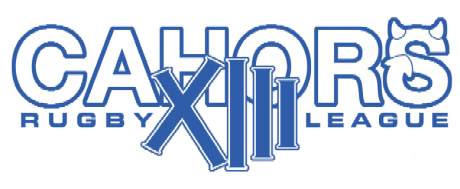 